Questionnaire-réponse en vue d’évaluer le droit à une allocation pour impotent 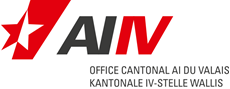 Médecin : Dr. : 
Diagnostic(s) ayant une répercussion sur l’acuité visuelle	:      Acuité visuelle de l’œil droit corrigée     			:      Acuité visuelle de l’œil gauche corrigée			:      La personne assurée présente une acuité visuelle corrigée bilatéralement 
de moins de 0.2 						Non    oui  Elle présente une altération du champ visuel à 10 degrés à partir du centre 		Non    oui      (20 degrés de diamètre horizontal)	Si oui, de combien de degrés ? 			:      Elle présente : 						une diminution de l’acuité visuelle et une limitation du champ visuel  ou une autre atteinte du champ visuel (par ex : pertes sectorielles ou en croissant, hémianopsies ou scotome central) qui entraîne  les mêmes effets qu’une altération du champ visuel à 10 degrés à partir du centre ou d’une acuité visuelle corrigée bilatéralement de moins de 0.2.								Non    oui Si oui, en décrire précisément les effets :						Depuis quelle date (mois/année)? :      Remarque importante : Indiquez la date à laquelle objectivement et pour la 1ère fois, une des 3 conditions (lettres a, b, ou c) a été remplie.Des rapports d’Octopus sont-ils en votre possession ?				Non    oui Si oui, les joindre svp à l’envoi.Pronostic : Susceptible d’amélioration ?						Non    oui Remarque:Date :      	Sceau et signature :	……………………………………Personne assurée (prénom, nom) ,Date de naissanceNuméro AVS